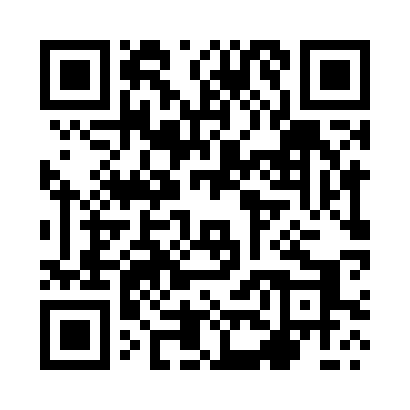 Prayer times for Zelichow, PolandMon 1 Apr 2024 - Tue 30 Apr 2024High Latitude Method: Angle Based RulePrayer Calculation Method: Muslim World LeagueAsar Calculation Method: HanafiPrayer times provided by https://www.salahtimes.comDateDayFajrSunriseDhuhrAsrMaghribIsha1Mon4:186:1212:405:087:098:572Tue4:156:1012:405:097:118:593Wed4:126:0812:405:107:139:014Thu4:106:0612:405:117:149:035Fri4:076:0412:395:137:169:056Sat4:046:0212:395:147:179:087Sun4:016:0012:395:157:199:108Mon3:595:5712:385:167:209:129Tue3:565:5512:385:177:229:1410Wed3:535:5312:385:187:249:1611Thu3:505:5112:385:197:259:1812Fri3:475:4912:375:207:279:2113Sat3:455:4712:375:217:289:2314Sun3:425:4512:375:227:309:2515Mon3:395:4312:375:247:329:2816Tue3:365:4112:365:257:339:3017Wed3:335:3912:365:267:359:3218Thu3:305:3712:365:277:369:3519Fri3:275:3512:365:287:389:3720Sat3:245:3312:365:297:399:3921Sun3:215:3112:355:307:419:4222Mon3:185:2912:355:317:439:4423Tue3:155:2712:355:327:449:4724Wed3:125:2512:355:337:469:4925Thu3:095:2312:355:347:479:5226Fri3:065:2112:345:357:499:5527Sat3:035:1912:345:367:509:5728Sun3:005:1712:345:377:5210:0029Mon2:575:1512:345:387:5410:0230Tue2:545:1412:345:397:5510:05